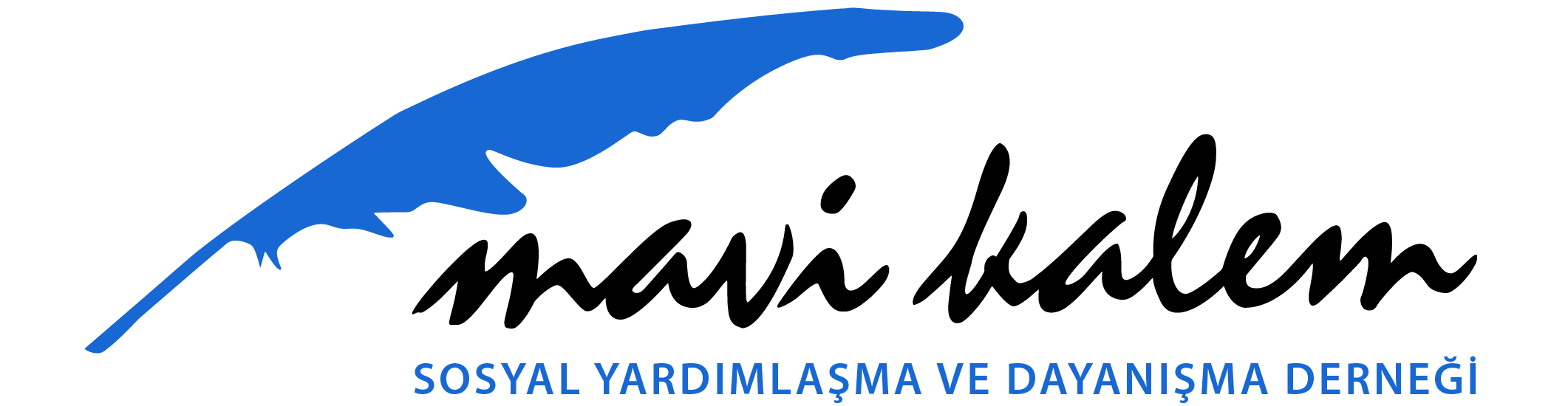 MAVİ KALEM8 KALEM GÖRÜNÜRLÜK MALZEMESİ  SATIN ALIM İŞİ TEKLİF ÇAĞRISIDIR!Tarih; 22.05.2019Kapanış Tarihi: 28/05/2019 — Saat 17:30*İş bu Teklif Çağrısı 2 (İki) sayfa  çağrı metni ve 1 (Bir) ek halinde hazırlanmıştır.MAVİ KALEM  HAKKINDAMavi Kalem Derneği; 1999 Marmara depremi sonrası deprem bölgesindeki insani yardım çalışmalarının içinde oluştu ve 2000 yılında kuruldu.  Uluslar arası insani yardım prensiplerinin yaygınlaştırılması; kadınların güçlendirilmesi, kadın  sağlığı ve sağlık hakları ile çocukların eğitime yönlendirilmesi ve eğitimlerinin desteklenmesi mavi kalem in öncelikli çalışma alanları oldu. Mavi kalem, bağımsız, hesap verebilir, şeffaf, yararlanıcıların katılımını destekleyen, toplumsal cinsiyet eşitliğini çalışmalarında ana akım olarak ele alan, çocuk hakları ve çocukların korunması ile ilgili uluslararası sözleşmelere uyumlu bir zeminde çalışmalarını sürdürmektedirMavi Kalem Teklif ve ihale çağrılarına www.mavikalem.org adresinde, Duyurular kısmından  ulaşabilirsiniz. Çağrı MetniÇocuk Koruma Projesi kapsamında,  8 Kalem UNHCR Proje Malzemesi satın alım işi teklif çağrısıdır.Mavi Kalem ilgili koşul ve şartlarını sağlayabilen, belirtilen iş için yeterli teknik kapasitesi ve yeterliliği olan, Türk vergi sistemine kayıtlı istekli firmaları teklif vermeleri için davet etmektedir.” Ürün Hizmet alımına dair ayrıntılı bilgiler aşağıda yer almaktadır:1-İlgili Birimin2-Teklif konusu Ürün ve hizmetinProje Kodu :019/PRJ01-UNHCRXa) Adresi:Yavuz Sultan Selim mah. No:31/1  Cibeli Cad. /Fatih İstanbulb) Telefon numarası:0(212) 6353835 c) Elektronik Posta Adresi:  satinalma@mavikalem.org a) Niteliği, türü ve miktarı:Çocuk Koruma Broşürü Türkçe/ Arapça; Kağıt: 150 gr Mat Kuşe  Baskı: 4 renk Boyut: 19cmx20cm (Açık hali), 9.5cmx20cm (Kapalı hali) .Tek kırımlı Adet: 1500 Arapça  /  1000 Türkçe. Toplam 2500 adet broşür basım işidir.Çocuk Dostu Esnaf Stickerı; Boyut: 19.2 cm boyutundadır. Adet: 50                               Baskı şeffaf stiker'a yapılmalıdır.Eksi 18 Rozet; Küçük boy için; 3.7 cm, 4 renktir (mavi, magenta, turuncu, yeşil). İçeriği : -18 Çocuktur. Büyük Boy için; 5.5 cm boyutundadır. 3 renktir (mavi, magenta, pembe). Adet (150*3=540).  İçeriği ; -18 Çocuktur Anne Değil, -18 Çocuktur Gelin değil, -18 Çocuktur İşçi DeğilGKG sertifika; 290 adet, renkli baskı, kağıt 315 gr, tuale kağıdıdır.GKG Kartları; Kağıt :Amerikan Bristol                                                                                                  Kesme payı yoktur, herbiri gerçek boyutundadır.                                                             ön arka 4 renk baskıdır. 10,1cmx14.2cm boyutundadır. 6 çeşit                 adet : 800X6    ( turuncu renk 800,yeşil renk 800 ,mavi renk 800 ,mor renk 800 ,su yeşili renk 800,pembe renk 800) dir. Toplam 4800 adet GKG Kart basım işidir.Danışmanlık Kartvizitleri; Fatih Danışmanlık kartviziti adet 1000, Zeytinburnu Danışmanlık kartviziti 1000 adet, Kocaeli Danışmanlık kartviziti 1000 adet. Toplam 3000 adet kartvizit basım işidir.Mavi Kalem Yaka Kartı; Kart ölçüleri: en 9.30 cm, boy 6.30 cm dir. Toplam 50 adet Mavi Kalem Yaka Kartıdır.Mavi Kalem Yaka Kartı Askısı; Mavi Kalem logolu, logo çoğaltımı, dijital baskı, beyaz şerit, 50 adetb) Teslimat adresi::         Yavuz Sultan Selim mah. No:31/1 Cibali Cad/Fatih İstanbulc) Teklif Şartları:Teklif vermek için son tarih: 28 Mayıs 2019 (17:30 ‘a kadar)Teklif veren firmalar Mavi Kalem satın alma dokümanlarını imzalamak durumundadırlar. Teklif vermek için Mavi Kalem Teklif Talep Formunda (EK1) sarı ile boyanmış yerleri doldurup, imzalı kaşeli Mavi Kalem Satın alma birimiyle paylaşabilirsiniz. Teslim tarihi yazılmamış teklifler değerlendirmeye alınmaz. Teklifler 28.05.2019 tarihine kadar geçerlilik süresine sahip olmalıdır.İlgilenen şirketler 28.05.2019 tarihine kadar detaylı tekliflerini imzalı kaşeli olarak  satinalma@mavikalem.org  adresine mail yoluyla , Yavuz Sultan Selim Mah. No:31/1 Cibali Cad /Fatih İstanbul adresine kargo yoluyla ‘’Mavi Kalem satın alma birimi dikkatine’’ notuyla gönderebilirler. Ek: Mavi Kalem Teklif formu